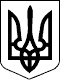 115 СЕСІЯ  ЩАСЛИВЦЕВСЬКОЇ СІЛЬСЬКОЇ РАДИ7 СКЛИКАННЯРІШЕННЯ24.04.2020 р.                                          №2222с. ЩасливцевеПро виправлення технічної помилки у рішенні сільської ради №2118 від 19.02.2020 р.З метою виправлення самостійно виявленої технічної помилки у власну рішенні, а саме невірно зазначеного номер скликання, керуючись ст. 26 Закону України "Про місцеве самоврядування в Україні", сесія Щасливцевської сільської ради ВИРІШИЛА:1. Внести зміни до рішення 110 сесії Щасливцевської сільської ради 7 скликання №2118 від 19.02.2019 р. "Про розгляд заяв" змінивши у його тексті речення – "82 сесія 7 скликання №1301 від 05.10.2015" на речення – "82 сесія 6 скликання №1301 від 05.10.2015".2. Довести це рішення до відома зацікавлених осіб.3. Контроль за виконанням цього рішення покласти на Постійну комісію Щасливцевської сільської ради з питань регулювання земельних відносин та охорони навколишнього середовища.Сільський голова                                                      В.О. Плохушко